NOTICE OF SPRING ELECTION	State of Wisconsin	April 5, 2022Election DetailsAn election is to be held in the towns, villages, cities, wards, and election districts of the State of Wisconsin, on Tuesday, April 5, 2022. The following officers are to be elected:  Judicial OfficersThree (3) Court of Appeals Judges, for the term of six years, to succeed the present incumbents listed, whose terms of office will expire on July 31, 2022:			District II			Paul F. Reilly			District III			Thomas M. Hruz			District IV			Brian W. BlanchardForty-five (45) Circuit Court Judges, each for the term of six years, to succeed the present incumbents listed, whose terms of office will expire on July 31, 2022:County ExecutiveA County Executive (if required), for a term of four years, to succeed the present incumbent listed, whose term will expire on April 18, 2022:(insert name of incumbent)County SupervisorA County Supervisor for each county supervisory district (if required), for a term of two years, to succeed the present incumbent listed, whose term will expire on April 18, 2022:(insert district numbers and names of incumbents)Information concerning county supervisory district boundaries may be obtained from (insert name and address of county clerk and any other source).Municipal JudgeA Municipal Judge, serving more than one municipality, for a term of four years*, to succeed the present incumbent listed, whose term of office will expire on April 30, 2022:(insert municipalities in jurisdiction and name of incumbent)District BoundariesInformation concerning multi-jurisdictional municipal judge district boundaries may be obtained from (insert name and address of county clerk and any other source).(*Note:  Multi-jurisdictional municipal judges have terms of 4 years unless a term of 2 or 3 years is provided by CHARTER ordinance.  Consult the ordinances that created the judgeship to determine the length of the term.)For CandidatesThe first day to circulate nomination papers is December 1, 2021, and the final day for filing nomination papers is 5:00 p.m. on Tuesday, January 4,2022. Candidates for (list statewide and judicial titles) file with the Wisconsin Elections Commission.Primary ElectionIf a primary is necessary, the primary will be held on Tuesday, February 15, 2022.Additional InformationAcceptable Photo ID will be required to vote at this election.  If you do not have a photo ID you may obtain a free ID for voting from the Division of Motor Vehicles.DONE in the City of Madison on (Date)		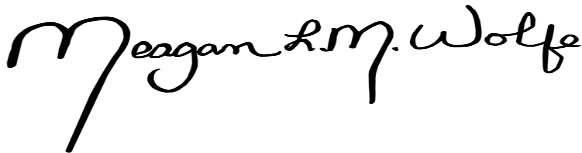 _______________________________Meagan Wolfe, AdministratorWisconsin Elections Commission212 East Washington Avenue, 3rd FloorP.O. Box 7984Madison, Wisconsin 53707-7984608-261-2028Adams County Circuit Court Judge, Branch 1VacantBarron County Circuit Court Judge, Branch 2James BablerCrawford County Circuit Court JudgeLynn Marie RiderDane County Circuit Court Judge, Branch 3John D. HylandDane County Circuit Court Judge, Branch 4Stephen EhlkeDane County Circuit Court Judge, Branch 5Valerie L. Bailey-RihnDane County Circuit Court Judge, Branch 14Everett MitchellDane County Circuit Court Judge, Branch 15Nicholas J. McNamaraEau Claire County Circuit Court Judge, Branch 1John F. ManydeedsEau Claire County Circuit Court Judge, Branch 6VacantFond du Lac County Circuit Court Judge, Branch 2Peter L. GrimmFond du Lac County Circuit Court Judge, Branch 4Tricia L. WalkerFond du Lac County Circuit Court Judge, Branch 5Paul CzisnyIowa County Circuit Court Judge Margaret M. KoehlerKewaunee County Circuit Court JudgeKeith A. MehnLincoln County Circuit Court Judge, Branch 1Jay R. TlustyMarathon County Circuit Court Judge, Branch 2Greg HuberMilwaukee County Circuit Court Judge, Branch 5Kristela CerveraMilwaukee County Circuit Court Judge, Branch 15Christopher R. FoleyMilwaukee County Circuit Court Judge, Branch 25Stephanie RothsteinMilwaukee County Circuit Court Judge, Branch 31Hannah C. DuganMilwaukee County Circuit Court Judge, Branch 34Glenn H. YamahiroMilwaukee County Circuit Court Judge, Branch 44Gwen ConnollyMilwaukee County Circuit Court Judge, Branch 45Jean Marie KiesMonroe County Circuit Court Judge, Branch 2Mark L. GoodmanOconto County Circuit Court Judge, Branch 2Jay ConleyOutagamie County Circuit Court Judge, Branch 4 Yadira ReinOutagamie County Circuit Court Judge, Branch 7Mark SchroederPierce County Circuit Court JudgeElizabeth RohlPortage County Circuit Court Judge, Branch 2Robert J. ShannonPortage County Circuit Court Judge, Branch 3Patricia BakerRacine County Circuit Court Judge, Branch 2Eugene A. GasiorkiewiczRacine County Circuit Court Judge, Branch 4 Mark NielsenRacine County Circuit Court Judge, Branch 5Kristin CaffertyRusk County Circuit Court JudgeSteven P. AndersonSaint Croix County Circuit Court Judge, Branch 4R. Michael WatermanSauk County Circuit Court Judge, Branch 1Michael ScrenockSauk County Circuit Court Judge, Branch 2 Wendy J. N. KlickoVilas County Circuit Court Judge, Branch 1Martha MilanowskiVilas County Circuit Court Judge, Branch 2VacantWalworth County Circuit Court Judge, Branch 2Daniel S. JohnsonWalworth County Circuit Court Judge, Branch 4David M. ReddyWaushara County Circuit Court Judge, Branch 2 VacantWinnebago County Circuit Court Judge, Branch 3Barbara Hart KeyWinnebago County Circuit Court Judge, Branch 4LaKeisha HaaseWinnebago County Circuit Court Judge, Branch 5John A. Jorgensen